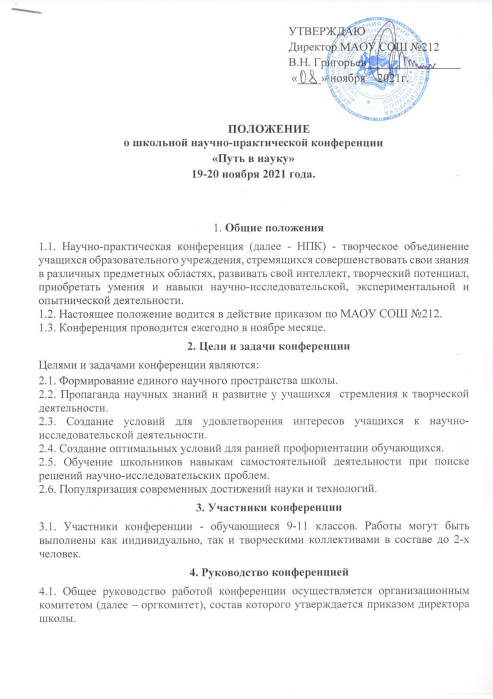 4.1.1. Оргкомитет:- проводит работу по подготовке и проведению конференции; -формирует экспертный совет конференции  для работы в предметных секциях;- готовит план проведения конференции, требования к содержанию и оформлению  работ  обучающихся (Приложение 1), рекомендации экспертному совету о порядке работы и критериях оценки (Приложение 2), список участников конференции;- решает иные вопросы по организации работы конференции;- размещает итоги конференции на сайте школы и готовит материалы для СМИ.4.2. Экспертный  совет  привлекает  к рецензированию работ учащихся  учителей – предметников  школы.5. Заявки на участие в конференции5.1. Заявки на участие в НПК представляются авторами в оргкомитет в электронном  и бумажном варианте  до 13 ноября текущего года.  В заявке необходимо указать ФИО автора (авторов), тему и вид работы, секцию, ФИО научного руководителя (по образцу). Заявка сопровождается краткой аннотацией работы.Работы, оформленные согласно требованиям, предоставляются в бумажном виде до 15 ноября.6. Порядок проведения конференции6.1. Заочный этап.6.1.1. Все работы учащихся, поступившие в оргкомитет в указанные в разделе 5 сроки и оформленные в соответствии с требованиями, подлежат предварительной экспертизе.  Экспертизу осуществляет  экспертный   совет  с привлечением  к рецензированию работ учащихся  учителей-предметников   в срок до 17 ноября текущего  года. Экспертный совет  несёт ответственность  за  проверку представленных работ в соответствии с критериями оценки, утверждёнными оргкомитетом конференции. Экспертный совет выносит решения о качестве представленных работ и отбирает работы для представления на очном этапе НПК.6.2. Очный этап.6.2.1. Конференция предполагает публичные выступления участников по результатам собственной исследовательской деятельности на предметных секциях. Данный этап проводится во внеурочное время в официальной обстановке в присутствии комиссии и заинтересованных слушателей. 6.2.2. Программа конференции формируется к 18 ноября текущего года.На конференции предусматривается работа предметных секций:История и краеведение;Литературоведение;Лингвистика (русский язык);Культурология и лингвистика (на иностранных языках);Обществознание;Естествознание;Информационные технологии;Математика.Секции могут дополняться на основе заявок обучающихся. Предметные секции по решению оргкомитета  могут быть объединены.6.2.3. Для доклада об основных положениях и результатах работы участникам конференции отводится до 10 минут,  для ответов на вопросы до 5 минут.6.3.Работа экспертного совета осуществляется в следующих формах:- проверка и конкурсный отбор представленных в Оргкомитет работ;-  организация работы секций очного этапа (заслушивание докладов, ведение дискуссии);- заседание для вынесения решений об участниках, занявших 1, 2 и 3 место, оглашение результатов и публичного анализа работы секции, ответов на вопросы участников по её работе. 7. Подведение итогов конференции7.1. По окончании работы предметных секций проводится заседание экспертной комиссии, на которой  выносятся предложения об участниках по присуждению 1,2,3 мест.Все решения экспертной комиссии протоколируются. 7.2. Экспертный совет  утверждает список победителей и призеров конференции и выносит предложение о награждении  участников конференции, занявших 1, 2 и 3 место.7.3. Экспертные оценки являются окончательными. Система апелляций не предусмотрена.7.4. Награждение победителей и призеров конференции проводится в торжественной обстановке в  заключительный день конференции.7.5. Свидетельства, дипломы и грамоты,  полученные за участие и победу в конференции, учитываются при аттестации педагогических работников, а также при представлении документов на награждения разного уровня. 7.6. В течение года составляется рейтинговая таблица, в которой учитываются  результаты участия педагогов и их учащихся в конкурсах и конференциях различных уровней, подводятся итоги работы педагогов в данном направлении.  Результаты размещаются  на информационных стендах и сайте школы.  7.7.Оргкомитет может вынести предложение о награждении участников поощрительными грамотами за оригинальные работы.7.8. Все участники конференции  очного тура получают сертификат участника.7.9. Участники конференции, занявшие 1 место, признаются победителями конференции и награждаются дипломами I степени. Участники конференции, занявшие 2 и 3 место, признаются призёрами конференции и награждаются дипломами II, III степени. 7.10.Замечания, вопросы, предложения по организации НПК принимаются Оргкомитетом. Все протоколы, предложения утверждаются директором школы.7.11.Экспертный совет не выдаёт  рецензии на работы, сданные на предварительную экспертизу. Работы в печатном виде обратно не возвращаются. 8. Ответственность  и обязанности  участников НПК8.1. Все педагоги школы обязаны осуществлять подготовку учащихся к участию в НПК. 8.2. При выборе тематики работ отдавать предпочтение  исследовательскому  и практическому характеру, актуальности и новизне проблемы. 8.3. Участникам НПК необходимо в установленные сроки готовить работы на НПК, своевременно предоставлять печатный материал, а также материал в электронном виде. 8.4. При подготовке к выступлению на НПК участник должен полностью владеть материалом исследования, грамотно планировать свою защиту и не превышать лимит времени, отведенного на заслушивание доклада.8.5. Научные руководители  несут ответственность за:своевременную подачу заявки на участие в конференции;своевременное предоставление в оргкомитет работы в бумажном виде для предварительной экспертизы;орфографическую и пунктуационную грамотность работы; оформление работы согласно требованиям НПК;подготовку учащегося к защите работы на секции.8.7. Приветствуется  соавторство учителей как смежных, так и несмежных предметов по темам НПК, с целью развития межпредметных связей в школе.8.8.  Контроль за подготовкой и проведением НПК осуществляется оргкомитетом и директором МАОУ СОШ №212. ПРИЛОЖЕНИЕ 1Реферат, проект или научно – исследовательская работа.Среди множества видов самостоятельных работ учащихся различают рефераты, проекты и научно – исследовательские работы.Реферат — письменный доклад или выступление по определённой теме, вкотором собрана информация из одного или нескольких источников, в том числе представление различных точек зрения по одному вопросу. Рефераты могут являться изложением содержания научной работы, художественной книги и т. п. Научно–исследовательская работа (НИР) — работа, связанная с решением творческой, исследовательской задачи и предполагающая наличие основных этапов, характерных для исследования в научной сфере: постановку проблемы, изучение теории, посвященной данной проблематике, подбор методик исследования и практическое овладение ими, сбор собственного материала, его анализ и обобщение, научный комментарий, собственные выводы. Любое исследование имеет подобную структуру. Такая цепочка является неотъемлемой принадлежностью исследовательской деятельности, нормой ее проведения. Такая работа имеет большое сходство с проектом, но   исследование – это лишь этап проектной работы. Проект — работа, направленная на решение конкретной проблемы, на достижение оптимальным способом заранее запланированного результата в виде реального объекта или интеллектуального продукта. Проектная работа может включать в себя элементы реферативной и научно - исследовательской работы, но только как способов достижения результатов проекта. В проектной работе должны быть описаны конкретные планы, цели и действия для его достижения, т.е. проектный продукт должен представлять собой воплощение найденного автором способа решения проблемы проекта. Причём, это должен быть оптимальный способ, наиболее эффективный и экономичный.	Продуктами проекта могут быть, например, модель, макет, справочник, путеводитель, фотоальбом, газета, журнал, отчёт с фотографиями о реализации социального проекта, материалы для урока, сценарий, описание игры, web-сайт, видеозапись, видеофильм и другие варианты.Научно-исследовательские и проектные работы имеют преимущества при оценке работ экспертами.ПРИЛОЖЕНИЕ 2Требования к содержанию и оформлению работ, представленных на НПКИсследовательская работа, представленная на конференцию, должна иметь характер научного исследования, центром которого является проблема (некрупная, неглобальная). Работа должна быть построена по определенной структуре, которая является общепринятой для научных трудов.Работа должна содержать:Титульный лист (наименование конференции, название секции, тему работы, сведения об авторах (ФИО, класс и учебное заведение) и научных руководителях (ФИО, должность, место работы).Введение (формулировка проблемы, отражение актуальности темы, определение целей и задач, краткий обзор используемой литературы и источников, степень изученности данного вопроса, характеристика личного вклада автора работы в решение избранной проблемы).Основную часть (информация, подразделенная на части: описание рассматриваемых фактов, характеристика методов решения проблемы, сравнение известных и новых предлагаемых методов решения, обоснование выбранного варианта решения эффективность, точность, простота, наглядность, практическая значимость и т.д.).Заключение (выводы и результаты, полученные автором с указанием, если возможно, направления дальнейших исследований и предложений по возможному практическому использованию результатов исследования).Список использованных источников и литературы (публикации, издания и источники, использованные автором, расположенные в алфавитном порядке и пронумерованные).Список литературы оформляется как нумерованный список. Список литературы оформляется по ГОСТ 7.1-2003.Образец:Анимированная Карта  «План Барбаросса» http://opoccuu.com/181211-03.jpg Фотография «Отстоим Москву» http://propagandahistory.ru/pics/2011/11/1322500943_d601.jpg «Подвиг народа» – информационный ресурс podvignaroda. mil.ru podvignaroda. mil.ru История Второй  мировой войны: 1939-1945. В 12 т. т. 4. М., 1975.Грибков  А.И. Военно-политическое значение битвы под Москвой (http://www.novostroy.ru/html/points/bitvamos-7.htm#v-1).Вторая мировая война: Краткая история. М., 1984. Райзман Д., Корепанова Д. Магаданцы – Герои Советского Союза и полные кавалеры ордена Славы. Магадан, 1985.Шумихин В.С., Борисов Н.Б. Немеркнущий подвиг. Героизм советских воинов в годы Великой Отечественной войны. М., 1985. Приложения  (необязательная часть): иллюстративный материал (рисунки, схемы, карты, таблицы, фотографии и т. п.),  который должен быть связан с основным содержанием.Оформление работыТекст работы печатается на стандартных страницах белой бумаги формата А4 (ориентация – книжная). Шрифт – TimesNewRoman, размер 14 пт, межстрочный интервал 1,5. Выравнивание выполняется «по ширине» (стиль Обычный). Все абзацы  должны иметь отступ первой строки. Поля страниц составляют: верхнее – 20 мм, правое – 15 мм, левое – 30 мм, нижнее – 20 мм. Для заголовков необходимо правильно расставлять стили в рукописи. В тексте применяются выделения полужирным и курсивным шрифтом, если это необходимо. Допустимо рукописное оформление отдельных фрагментов, которые выполняются черной пастой.Таблицы выполняются в программе Word.  В таблицах должен быть использован шрифт TimesNewRoman. «Шапка» (верхняя строка) таблицы выделяется полужирным начертанием. Первое слово в каждой ячейке пишется с заглавной буквы. В конце ячейки точка не ставится. Объем предоставляемых на рецензирование тезисов не более 5 страниц.:Приложения могут занимать до 10 дополнительных страниц. Приложения должны быть пронумерованы и озаглавлены. В тексте на них должны содержаться ссылки.Работа в печатном виде сдается на предварительную экспертизу в папке, листы скреплены скоросшивателем. Работа должна быть аккуратно оформлена. Приветствуется творческий подход при написании (наличие иллюстраций, приложений и т.д.).ПРИЛОЖЕНИЕ 3Заочный турКритерии оценки исследовательских и проектных работ ПРИЛОЖЕНИЕ 4Рекомендации к составлению презентацийПРИЛОЖЕНИЕ 5Критерии оценки доклада учащегося на НПК(II этап)ПРОТОКОЛ о подведении итоговНПК – 2021МАОУ СОШ №212Предметная секция____________________________________________________Председатель жюри ____________________ / ____________________Члены жюри              _______________________ / ________________________                                     _______________________ / ________________________                                     _______________________ / ________________________                                     _______________________ / ________________________                                     _______________________ / ________________________«___» _____________________ 2018г.ЗаявкаУчастника научно-практической конференции«Путь в науку»в МАОУ СОШ№2122021-2022 учебный годМАОУ СОШ №212Научно-практическая конференция «Путь в науку»Секция  «История»Научно-исследовательская работаПАКТ   МОЛОТОВА – РИББЕНТРОПА  -  УСПЕХ ИЛИ ОШИБКА СОВЕТСКОЙ ВНЕШНЕЙ ПОЛИТИКИ? Автор – Васин Василий Васильевич, учащийся  10  «Б» класса                                                                                                                                        МАОУ СОШ №212                                                               Научный руководитель- Иванов Иван Иванович,                                                                    учитель  историиМАОУ СОШ №212Новосибирск 2021№  п/пКритерииОценка (в баллах)Тип работы1 – реферативно-исследовательская работа2 – исследовательская работа, проект3 – научно-исследовательская работаОригинальность подхода1 – использован учебный материал школьного курса, традиционная тематика2 –  использован материал сверх программного или нетрадиционная тематика4– использован  уникальный материалСоответствие темы работы, целей и задач самой работе0 – нет целей и задач1 – цели и задачи частично соответствуют работе, но нет четкости в постановке целей, задач3 – работа соответствует целям и задачам. Тема раскрытаПрактическая значимость1 – работа может быть использована в учебных целях всвоем учебном заведении 2 –работа может быть использована в любом учебном учреждении3- работа находит практическое применение в других сферах деятельности5- научная значимость работыСтруктура работы0 – в работе плохо просматривается структура1 – в работе отсутствуют несколько разделов2 – работа структурирована, оформленаКачество оформления работы1 – работа оформлена аккуратно, описание непонятно, неграмотно2 – работа оформлена грамотно, аккуратно, описание четкое, последовательное, грамотноеСсылки на источники0-отсутствие ссылокне  все ссылки на источники присутствуют в работевсе необходимые ссылки в работе присутствуютБиблиографияне оформленане более 5 источниковот 6 подлинных источников, наличие материала из них в работе доказано цитатамиНаличие  выводов 0 - отсутствие1- выводы не соответствуют цели и задачам 2- нет четкости в выводах3- четкость целей и выводовИТОГО:  минимально     4             максимально          26  минимально     4             максимально          26Параметры презентации Рекомендации к составлению презентации Композиция, ее монтаж- Интересное начало- Нарастание темпов событий- Полный калейдоскоп событийСодержание - Содержание раскрывает цель и задачи исследования.Информация - Достоверность (соответствие информации действительности, истинность информации).- Полнота (отражение источником информации всех существенных сторон исследуемого вопроса).- Ссылки и обоснования (наличие ссылок, сведений о происхождении информации).- Отсутствие неопределенности, неоднозначности.- Разумная достаточность (ограничения с точки зрения используемых источников и детализации освещаемого вопроса)Текст- Научность (построение всех положений, определений и выводов на строго научной основе).- Логичность (наличие логических связей между излагаемыми понятиями).- Доступность (текст должен быть понятен, значение новых терминов должно быть разъяснено).- Однозначность (единое толкование текста различными учащимися).- Лаконичность (текстовое изложение должно быть максимально кратким и не содержать ничего лишнего).- Завершенность (содержание каждой части текстовой информации логически завершено).- Отсутствие орфографических и пунктуационных ошибок.Оформление- Заголовки привлекают внимание.- Наличие иллюстраций по заданной теме.- Текст легко читается на фоне презентации.- Используются анимационные эффекты.- Все ссылки, анимационные эффекты работают.- Использование для фона слайда тона приятного для глаз зрителя.-Соответствие стиля оформления презентации (графического, звукового, анимационного) содержанию презентации. Использование единого стиля оформления.- Использование не более трех цветов на одном слайде (один для фона, второй для заголовков, третий для текста).- Анимационные эффекты не отвлекают внимание от содержания слайда.- «Читаемость» шрифта.- Расположение информации на слайде (предпочтительно горизонтальное расположение информации; наиболее важная информация должна располагаться в центре экрана; если на слайде картинка, надпись желательно расположить под ней).- Объем информации на слайде (не стоит заполнять один слайд слишком большим объемом информации  - люди могут запомнить не более трех фактов, выводов, определений); - Наибольшая эффективность достигается тогда, когда ключевые пункты отображаются по одному на каждом отдельном слайде,- Объем презентации (презентация в среднем должна содержать около 12 файлов).№ п/пКритерииКритерииБаллы1Тип работыреферативно-исследовательская работаисследовательская работа, проектнаучно-исследовательская работа1232Оригинальность подходаиспользован учебный материал школьного курса, традиционная тематикаиспользован материал сверх программного или нетрадиционная тематикаиспользован  уникальный материал1243Актуальность темытема интересна только для автора, постановка ее формальнаинтерес к теме возможен для небольшого круга читателей тема актуальна в современном мире и может быть интересна многим1244Соответствие темы работы, целей и задач выводов работенет целей и задачнет четкости в постановке целей, задач четко поставлены цели, задачичетко поставлены цели, задачи, выдвигается гипотеза исследования, говорится об актуальности и новизне (хотя бы личностно-ориентированные)01245Практическая значимостьработа может быть использована в учебных целях в своем учебном заведении работа может быть использована в любом учебном учрежденииработа находит практическое применение в других сферах деятельностинаучная значимость работы12356Ссылки на источникицитирование не осуществляется, не делаются ссылки на использованные источники цитирование осуществляется, но не делаются сноски и ссылки на используемые источники все необходимые ссылки в работе присутствуют0127Библиография1) не оформлена2) не более 5 источников3) от 6 подлинных источников, наличие материала из них в работе доказано цитатами0128Культура выступления на конференциидокладчик зачитывает работучетко выстроенный докладкроме четко выстроенного доклада владеет иллюстративным материалом и приложениями,  рассказ без обращения к тексту (без необходимости)доклад  производит выдающееся впечатление12349Эрудированность докладчикадокладчик слабо разбирается в затронутой темедокладчик свободно ориентируется в вопросе исследованиядокладчик эрудирован как в представленной области, так и в смежных областях02/34/510Наличие собственных взглядов и выводов по проблеменет выводоввыводы имеются, но они не доказанывыводы полностью характеризуют работу01211Качество ответов на вопросыне отвечает на вопросыне может ответить на большинство вопросовотвечает на большинство вопросовотвечает на все вопросы 012312Использование демонстрационного материалапредставленный демонстрационный материал не используется докладчиком во время доклададемонстрационный материал является частью и дополнением доклада 01/213Оформление демонстрационного материалаотсутствие демонстрационного материаламатериал низкого качества выполнениядемонстрационный материал традиционен: рисунки, диаграммы, фотографиииспользованы мультимедийные  презентации, коллекции,  и т.п. 012314Наличие моделей, макетов, отсутствиеплохое качество исполнениядемонстрация01215Соблюдение временного регламента выступленияпревышение с замечаниемпревышение без замечаниясоблюдён (не превышен)012ИТОГО:ИТОГО:минимально                    максимально    минимально                    максимально    №п/пФ. И. О.ученикаклассКритерииКритерииКритерииКритерииКритерииКритерииКритерииКритерииКритерииКритерииКритерииКритерииКритерииКритерииКритерииКритерииКритерии№п/пФ. И. О.ученикаклассТип работыОригинальность подходаТип работыОригинальность подходаАктуальность темыСоответствие темы работы, целей и задач выводов работеПрактическая значимостьСсылки на источникиБиблиографияКультура выступления на конференцииЭрудированность докладчикаНаличие собственных взглядов и выводов по проблемеКачество ответов на вопросыИспользование демонстрационного материалаОформление демонстрационного материалаНаличие экспериментальной установки, моделей, макетов, приборовСоблюдение временного регламента выступления1.2.3.4.5.6.7.8.Фамилия, имя, отчество автора/авторов (полностью)1.2.Название работыВид работыСекцияФамилия, имя, отчество руководителя работы (полностью)Краткая аннотация работы (до 200 знаков)